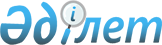 Степногорск қалалық мәслихатының 2017 жылғы 21 желтоқсандағы № 6С-24/2 "2018-2020 жылдарға арналған қала бюджеті туралы" шешіміне өзгерістер енгізу туралыАқмола облысы Степногорск қалалық мәслихатының 2018 жылғы 6 қарашадағы № 6С-34/2 шешімі. Ақмола облысының Әділет департаментінде 2018 жылғы 16 қарашада № 6832 болып тіркелді
      Қазақстан Республикасының 2008 жылғы 4 желтоқсандағы Бюджет кодексінің 109-бабының 5-тармағына, Қазақстан Республикасының 2001 жылғы 23 қаңтардағы "Қазақстан Республикасындағы жергілікті мемлекеттік басқару және өзін-өзі басқару туралы" Заңының 6-бабының 1-тармағына сәйкес, Степногорск қалалық мәслихаты ШЕШІМ ҚАБЫЛДАДЫ:
      1. Степногорск қалалық мәслихатының 2017 жылғы 21 желтоқсандағы № 6С-24/2 "2018-2020 жылдарға арналған қала бюджеті туралы" (Нормативтік құқықтық актілерді мемлекеттік тіркеу тізілімінде № 6282 болып тіркелген, 2018 жылғы 11 қаңтарда "Степногорск ақшамы" және "Вечерний Степногорск" аймақтық қоғамдық-саяси газеттерінде жарияланған) шешіміне келесі өзгерістер енгізілсін:
      1-тармақ жаңа редакцияда баяндалсын:
      "1. 2018-2020 жылдарға арналған қала бюджеті тиісінше 1, 2, 3-қосымшаларына сәйкес, соның ішінде 2018 жылға келесі көлемдерде бекітілсін:
      1) кірістер – 6 100 855,3 мың теңге, соның ішінде:
      салықтық түсімдер – 2 984 979 мың теңге;
      салықтық емес түсімдер – 27 766,8 мың теңге;
      негізгі капиталды сатудан түсетін түсімдер – 75 000 мың теңге;
      трансферттердің түсімдері – 3 013 109,5 мың теңге;
      2) шығындар – 6 112 556,5 мың теңге;
      3) таза бюджеттік кредиттеу – 654 218,5 мың теңге, соның ішінде:
      бюджеттік кредиттер – 1 042 286,5 мың теңге;
      бюджеттік кредиттерді өтеу – 388 068 мың теңге;
      4) қаржы активтерімен операциялар бойынша сальдо – 0 мың теңге, соның ішінде:
      қаржы активтерін сатып алу – 0 мың теңге;
      мемлекеттің қаржы активтерін сатудан түсетін түсімдер – 0 мың теңге;
      5) бюджет тапшылығы (профициті) – - 665 919,7 мың теңге;
      6) бюджет тапшылығын қаржыландыру (профицитін пайдалану) – 665 919,7 мың теңге.";
      көрсетілген шешімнің 1, 4-қосымшалары осы шешімнің 1, 2-қосымшаларына сәйкес жаңа редакцияда баяндалсын.
      2. Осы шешім Ақмола облысының Әділет департаментінде мемлекеттік тіркелген күнінен бастап күшіне енеді және 2018 жылғы 1 қаңтардан бастап қолданысқа енгізіледі.
      "КЕЛІСІЛДІ"
      2018 жылғы "6" қараша 2018 жылға арналған қала бюджеті Нысаналы трансферттердің есебінен 2018 жылға арналған қала бюджетінің шығындары
					© 2012. Қазақстан Республикасы Әділет министрлігінің «Қазақстан Республикасының Заңнама және құқықтық ақпарат институты» ШЖҚ РМК
				
      Қалалық мәслихат
сессиясының төрағасы

В.Козейчук

      Қалалық мәслихаттың
хатшысы

Ғ.Көпеева

      Степногорск қаласының
әкімі

Е.Баяхметов
Степногорск қалалық мәслихатының
2018 жылғы 6 қарашадағы № 6С-34/2
шешіміне 1-қосымшаСтепногорск қалалық мәслихатының
2017 жылғы 21 желтоқсандағы № 6С-24/2
шешіміне 1-қосымша
Санаты
Санаты
Санаты
Санаты
мың теңге сомасы
Сыныбы 
Сыныбы 
Сыныбы 
мың теңге сомасы
Кіші сыныбы
Кіші сыныбы
мың теңге сомасы
1
2
3
4
5
I. КІРІСТЕР
I. КІРІСТЕР
I. КІРІСТЕР
I. КІРІСТЕР
6 100 855,3
1
САЛЫҚТЫҚ ТҮСІМДЕР
2 984 979
01
Табыс салығы 
218 027
2
Жеке табыс салығы
218 027
03
Әлеуметтік салық
2 097 568
1
Әлеуметтік салық
2 097 568
04
Меншікке салынатын салықтар
498 524,5
1
Мүлікке салынатын салықтар
328 301
3
Жер салығы
22 681,5
4
Көлік құралдарына салынатын салық
147 252
5
Бірыңғай жер салығы
290
05
Тауарларға, жұмыстарға және қызметтерге салынатын ішкі салықтар
147 015
2
Акциздер
44 204
3
Табиғи және басқа да оресурстрарды пайдаланғаны үшін түсетін түсімдер
23 783
4
Кәсіпкерлік және кәсіби қызметті жүргізгені үшін алынатын алымдар 
78 468
5
Ойын бизнесіне салық
560
07
Басқа да салықтар
798,5
1
Басқа да салықтар
798,5
08
Заңдық маңызы бар әрекеттерді жасағаны және (немесе) оған уәкілеттігі бар мемлекеттік органдар немесе лауазымды адамдар құжаттар бергені үшін алынатын міндетті төлемдер
23 046
1
Мемлекеттік баж
23 046
2
САЛЫҚТЫҚ ЕМЕС ТҮСІМДЕР
27 766,8
01
Мемлекеттік меншіктен түсетін кірістер
20 126,3
5
Мемлекет меншігіндегі мүлікті жалға беруден түсетін кірістер
19 426
7
Мемлекеттік бюджеттен берілген кредиттер бойынша сыйақылар
700,3
04
Мемлекеттік бюджеттен қаржыландырылатын, сондай-ақ Қазақстан Республикасы Ұлттық Банкінің бюджетінен (шығыстар сметасынан) қамтылатын және қаржыландырылатын мемлекеттік мекемелер салатын айыппұлдар, өсімпұлдар, санкциялар, өндіріп алулар
3 280,5
1
Мұнай секторы ұйымдарынан және Жәбірленушілерге өтемақы қорына түсетін түсімдерді қоспағанда, мемлекеттік бюджеттен қаржыландырылатын, сондай-ақ Қазақстан Республикасы Ұлттық Банкінің бюджетінен (шығыстар сметасынан) қамтылатын және қаржыландырылатын мемлекеттік мекемелер салатын айыппұлдар, өсімпұлдар, санкциялар, өндіріп алулар
3 280,5
06
Басқа да салықтық емес түсімдер
4 360
1
Басқа да салықтық емес түсімдер
4 360
3
НЕГІЗГІ КАПИТАЛДЫ САТУДАН ТҮСЕТІН ТҮСІМДЕР
75 000
01
Мемлекеттік мекемелерге бекітілген мемлекеттік мүлікті сату
35 000
1
Мемлекеттік мекемелерге бекітілген мемлекеттік мүлікті сату
35 000
03
Жерді және материалдық емес ақтивтерді сату
40 000
1
Жерді сату
37 200
2
Материалдық емес активтерді сату
2 800
4
ТРАНСФЕРТТЕРДІҢ ТҮСІМДЕРІ
3 013 109,5
02
Мемлекеттік басқарудың жоғары тұрған органдарынан түсетін трансферттер
3 013 109,5
2
Облыстық бюджеттен түсетін трансферттер
3 013 109,5
Функционалдық топ
Функционалдық топ
Функционалдық топ
Функционалдық топ
мың теңге сомасы
Бюджеттік бағдарламалардың әкімшісі
Бюджеттік бағдарламалардың әкімшісі
Бюджеттік бағдарламалардың әкімшісі
мың теңге сомасы
Бағдарлама
Бағдарлама
мың теңге сомасы
Атауы
Атауы
мың теңге сомасы
1
3
4
4
5
II. ШЫҒЫНДАР
6 112 556,5
01
Жалпы сипаттағы мемлекеттiк қызметтер
378 865,7
112
Аудан (облыстық маңызы бар қала) мәслихатының аппараты
17 630,4
001
Аудан (облыстық маңызы бар қала) мәслихатының қызметін қамтамасыз ету жөніндегі қызметтер
17 161,4
003
Мемлекеттік органның күрделі шығыстары
469
122
Аудан (облыстық маңызы бар қала) әкімінің аппараты
212 026,3
001
Аудан (облыстық маңызы бар қала) әкімінің қызметін қамтамасыз ету жөніндегі қызметтер
173 386,2
003
Мемлекеттік органның күрделі шығыстары
38 432,6
009
Ведомстволық бағыныстағы мемлекеттік мекемелер мен ұйымдардың күрделі шығыстары
207,5
123
Қаладағы аудан, аудандық маңызы бар қала, кент, ауыл, ауылдық округ әкімінің аппараты
56 050,6
001
Қаладағы аудан, аудандық маңызы бар қаланың, кент, ауыл, ауылдық округ әкімінің қызметін қамтамасыз ету жөніндегі қызметтер
48 689,3
022
Мемлекеттік органның күрделі шығыстары
7 361,3
459
Ауданның (облыстық маңызы бар қаланың) экономика және қаржы бөлімі
36 861,9
001
Ауданның (облыстық маңызы бар қаланың) экономикалық саясаттын қалыптастыру мен дамыту, мемлекеттік жоспарлау, бюджеттік атқару және коммуналдық меншігін басқару саласындағы мемлекеттік саясатты іске асыру жөніндегі қызметтер
25 884,7
003
Салық салу мақсатында мүлікті бағалауды жүргізу
3 177,2
010
Жекешелендіру, коммуналдық меншікті басқару, жекешелендіруден кейінгі қызмет және осыған байланысты дауларды реттеу
1 700
015
Мемлекеттік органның күрделі шығыстары
6 100
458
Ауданның (облыстық маңызы бар қаланың) тұрғын үй-коммуналдық шаруашылығы, жолаушылар көлігі және автомобиль жолдары бөлімі
56 296,5
001
Жергілікті деңгейде тұрғын үй-коммуналдық шаруашылығы, жолаушылар көлігі және автомобиль жолдары саласындағы мемлекеттік саясатты іске асыру жөніндегі қызметтер
39 628,4
013
Мемлекеттік органның күрделі шығыстары
16 668,1
02
Қорганыс
294 096,4
122
Аудан (облыстық маңызы бар қала) әкімінің аппараты
294 096,4
005
Жалпыға бірдей әскери міндетті атқару шеңберіндегі іс-шаралар
4 997,4
006
Аудан (облыстық маңызы бар қала) ауқымындағы төтенше жағдайлардың алдын алу және оларды жою
288 819,1
007
Аудандық (қалалық) ауқымдағы дала өрттерінің, сондай-ақ мемлекеттік өртке қарсы қызмет органдары құрылмаған елдi мекендерде өрттердің алдын алу және оларды сөндіру жөніндегі іс-шаралар
279,9
03
Қоғамдық тәртіп, қауіпсіздік, құқықтық, сот, қылмыстық-атқару қызметі
1 449
458
Ауданның (облыстық маңызы бар қаланың) тұрғын үй-коммуналдық шаруашылығы, жолаушылар көлігі және автомобиль жолдары бөлімі
1 449
021
Елдi мекендерде жол қозғалысы қауiпсiздiгін қамтамасыз ету
1 449
04
Білім беру
3 609 132,1
464
Ауданның (облыстық маңызы бар қаланың) білім бөлімі
3 555 225,1
001
Жергілікті деңгейде білім беру саласындағы мемлекеттік саясатты іске асыру жөніндегі қызметтер
15 764,1
003
Жалпы білім беру
2 356 043,3
005
Ауданның (облыстық маңызы бар қаланың) мемлекеттік білім беру мекемелер үшін оқулықтар мен оқу-әдiстемелiк кешендерді сатып алу және жеткізу
99 163
006
Балаларға қосымша білім беру
161 525,2
007
Аудандық (қалалық) ауқымдағы мектеп олимпиадаларын және мектептен тыс іс-шараларды өткiзу
120
009
Мектепке дейінгі тәрбие мен оқыту ұйымдарының қызметін қамтамасыз ету
408 410
015
Жетім баланы (жетім балаларды) және ата-аналарының қамқорынсыз қалған баланы (балаларды) күтіп-ұстауға қамқоршыларға (қорғаншыларға) ай сайынға ақшалай қаражат төлемі
31 674,5
018
Кәсіптік оқытуды ұйымдастыру
65 249
022
Жетім баланы (жетім балаларды) және ата-анасының қамқорлығынсыз қалған баланы (балаларды) асырап алғаны үшін Қазақстан азаматтарына біржолғы ақша қаражатын төлеуге арналған төлемдер
542
040
Мектепке дейінгі білім беру ұйымдарында мемлекеттік білім беру тапсырысын іске асыруға
367 545
067
Ведомстволық бағыныстағы мемлекеттік мекемелер мен ұйымдардың күрделі шығыстары
49 189
465
Ауданның (облыстық маңызы бар қаланың) дене шынықтыру және спорт бөлімі
45 365
017
Балалар мен жасөспірімдерге спорт бойынша қосымша білім беру
45 365
467
Ауданның (облыстық маңызы бар қаланың) құрылыс бөлімі
8 542
024
Бастауыш, негізгі орта және жалпы орта білім беру объектілерін салу және реконструкциялау
2 981
037
Мектепке дейiнгi тәрбие және оқыту объектілерін салу және реконструкциялау
5 561
06
Әлеуметтiк көмек және әлеуметтiк қамсыздандыру
398 932,7
464
Ауданның (облыстық маңызы бар қаланың) білім бөлімі
16 312
030
Патронат тәрбиешілерге берілген баланы (балаларды) асырап бағу
13 943
031
Жетім балаларды және ата-аналарының қамқорынсыз қалған, отбасылық үлгідегі балалар үйлері мен асыраушы отбасыларындағы балаларды мемлекеттік қолдау
2 369
451
Ауданның (облыстық маңызы бар қаланың) жұмыспен қамту және әлеуметтік бағдарламалар бөлімі
382 620,7
001
Жергілікті деңгейде халық үшін әлеуметтік бағдарламаларды жұмыспен қамтуды қамтамасыз етуді іске асыру саласындағы мемлекеттік саясатты іске асыру жөніндегі қызметтер
53 447,4
002
Жұмыспен қамту бағдарламасы
85 520,3
005
Мемлекеттік атаулы әлеуметтік көмек
31 060
006
Тұрғын үйге көмек көрсету
15 120
007
Жергілікті өкілетті органдардың шешімі бойынша мұқтаж азаматтардың жекелеген топтарына әлеуметтік көмек
37 000
010
Үйден тәрбиеленіп оқытылатын мүгедек балаларды материалдық қамтамасыз ету
1 689
011
Жәрдемақыларды және басқа да әлеуметтік төлемдерді есептеу, төлеу мен жеткізу бойынша қызметтерге ақы төлеу
665
014
Мұқтаж азаматтарға үйде әлеуметтiк көмек көрсету
45 609
017
Оңалтудың жеке бағдарламасына сәйкес мұқтаж мүгедектердi мiндеттi гигиеналық құралдармен қамтамасыз ету, қозғалуға қиындығы бар бірінші топтағы мүгедектерге жеке көмекшінің және есту бойынша мүгедектерге қолмен көрсететiн тіл маманының қызметтерін ұсыну
18 778
021
Мемлекеттік органның күрделі шығыстары
5 790
023
Жұмыспен қамту орталықтарының қызметін қамтамасыз ету
30 434,5
050
Қазақстан Республикасында мүгедектердің құқықтарын қамтамасыз ету және өмір сүру сапасын жақсарту жөніндегі 2012 - 2018 жылдарға арналған іс-шаралар жоспарын іске асыру
26 452,5
054
Үкіметтік емес ұйымдарда мемлекеттік әлеуметтік тапсырысты орналастыру
31 055
07
Тұрғын үй-коммуналдық шаруашылық
448 062,1
123
Қаладағы аудан, аудандық маңызы бар қала, кент, ауыл, ауылдық округ әкімінің аппараты
3 040,5
008
Елді мекендердегі көшелерді жарықтандыру
870,5
009
Елді мекендердің санитариясын қамтамасыз ету
2 170
458
Ауданның (облыстық маңызы бар қаланың) тұрғын үй-коммуналдық шаруашылығы, жолаушылар көлігі және автомобиль жолдары бөлімі
191 972,4
015
Елдi мекендердегі көшелердi жарықтандыру
21 700,7
016
Елдi мекендердiң санитариясын қамтамасыз ету
46 800
017
Жерлеу орындарын ұстау және туыстары жоқ адамдарды жерлеу
3 000
018
Елдi мекендердi абаттандыру және көгалдандыру
119 471,7
031
Кондоминиум объектісіне техникалық паспорттар дайындау
1 000
467
Ауданның (облыстық маңызы бар қаланың) құрылыс бөлімі
246 607,5
003
Коммуналдық тұрғын үй қорының тұрғын үйін жобалау және (немесе) салу, реконструкциялау
4 764
004
Инженерлік-коммуникациялық инфрақұрылымды жобалау, дамыту және (немесе) жайластыру
241 843,5
479
Ауданның (облыстық маңызы бар қаланың) тұрғын үй инспекциясы бөлімі
6 441,7
001
Жергілікті деңгейде тұрғын үй қоры саласындағы мемлекеттік саясатты іске асыру жөніндегі қызметтер
6 441,7
08
Мәдениет, спорт, туризм және ақпараттық кеңістiк
409 038
455
Ауданның (облыстық маңызы бар қаланың) мәдениет және тілдерді дамыту бөлімі
320 845,3
001
Жергілікті деңгейде тілдерді және мәдениетті дамыту саласындағы мемлекеттік саясатты іске асыру жөніндегі қызметтер
11 937,7
003
Мәдени-демалыс жұмысын қолдау
202 022,5
006
Аудандық (қалалық) кiтапханалардың жұмыс iстеуi
61 238,1
007
Мемлекеттiк тiлдi және Қазақстан халқының басқа да тiлдерін дамыту
11 681,9
032
Ведомстволық бағыныстағы мемлекеттік мекемелер мен ұйымдардың күрделі шығыстары
33 965,1
456
Ауданның (облыстық маңызы бар қаланың) ішкі саясат бөлімі
57 826,9
001
Жергілікті деңгейде ақпарат, мемлекеттілікті нығайту және азаматтардың әлеуметтік сенімділігін қалыптастыру саласында мемлекеттік саясатты іске асыру жөніндегі қызметтер
13 103,7
002
Мемлекеттік ақпараттық саясат жүргізу жөніндегі қызметтер
19 784,8
003
Жастар саясаты саласында іс-шараларды іске асыру
13 895
006
Мемлекеттік органның күрделі шығыстары
7 640
032
Ведомстволық бағыныстағы мемлекеттік мекемелер мен ұйымдардың күрделі шығыстары
3 403,4
465
Ауданның (облыстық маңызы бар қаланың) дене шынықтыру және спорт бөлімі
30 365,8
001
Жергілікті деңгейде дене шынықтыру және спорт саласындағы мемлекеттік саясатты іске асыру жөніндегі қызметтер
10 426,1
004
Мемлекеттік органның күрделі шығыстары
1 130
006
Аудандық (облыстық маңызы бар қалалық) деңгейде спорттық жарыстар өткiзу
9 177,1
007
Әртүрлi спорт түрлерi бойынша аудан (облыстық маңызы бар қала) құрама командаларының мүшелерiн дайындау және олардың облыстық спорт жарыстарына қатысуы
9 632,6
10
Ауыл, су, орман, балық шаруашылығы, ерекше қорғалатын табиғи аумақтар, қоршаған ортаны және жануарлар дүниесін қорғау, жер қатынастары
54 562,6
459
Ауданның (облыстық маңызы бар қаланың) экономика және қаржы бөлімі
2 161
099
Мамандарға әлеуметтік қолдау көрсету жөніндегі шараларды іске асыру
2 161
463
Ауданның (облыстық маңызы бар қаланың) жер қатынастары бөлімі
13 493,9
001
Аудан (облыстық маңызы бар қала) аумағында жер қатынастарын реттеу саласындағы мемлекеттік саясатты іске асыру жөніндегі қызметтер
8 564,6
006
Аудандардың, облыстық маңызы бар, аудандық маңызы бар қалалардың, кенттердiң, ауылдардың, ауылдық округтердiң шекарасын белгiлеу кезiнде жүргiзiлетiн жерге орналастыру
4 368,1
007
Мемлекеттік органның күрделі шығыстары
561,2
474
Ауданның (облыстық маңызы бар қаланың) ауыл шаруашылығы және ветеринария бөлімі
38 907,7
001
Жергілікті деңгейде ауыл шаруашылығы және ветеринария саласындағы мемлекеттік саясатты іске асыру жөніндегі қызметтер
13 256
003
Мемлекеттік органның күрделі шығыстары
460
007
Қаңғыбас иттер мен мысықтарды аулауды және жоюды ұйымдастыру
1 000
012
Ауыл шаруашылығы жануарларын сәйкестендіру жөніндегі іс-шараларды өткізу
500
013
Эпизоотияға қарсы іс-шаралар жүргізу
18 500,2
047
Жануарлардың саулығы мен адамның денсаулығына қауіп төндіретін, алып қоймай залалсыздандырылған (зарарсыздандырылған) және қайта өңделген жануарлардың, жануарлардан алынатын өнімдер мен шикізаттың құнын иелеріне өтеу
5 191,5
11
Өнеркәсіп, сәулет, қала құрылысы және құрылыс қызметі
38 264,5
467
Ауданның (облыстық маңызы бар қаланың) құрылыс бөлімі
14 534,6
001
Жергілікті деңгейде құрылыс саласындағы мемлекеттік саясатты іске асыру жөніндегі қызметтер
14 074,6
017
Мемлекеттік органның күрделі шығыстары
460
468
Ауданның (облыстық маңызы бар қаланың) сәулет және қала құрылысы бөлімі
23 729,9
001
Жергілікті деңгейде сәулет және қала құрылысы саласындағы мемлекеттік саясатты іске асыру жөніндегі қызметтер
18 548,4
004
Мемлекеттік органның күрделі шығыстары
5 181,5
12
Көлiк және коммуникация
248 503
458
Ауданның (облыстық маңызы бар қаланың) тұрғын үй-коммуналдық шаруашылығы, жолаушылар көлігі және автомобиль жолдары бөлімі
248 503
022
Көлік инфрақұрылымын дамыту
2 919
023
Автомобиль жолдарының жұмыс істеуін қамтамасыз ету
245 584
13
Басқалар
26 750,1
123
Қаладағы аудан, аудандық маңызы бар қала, кент, ауыл, ауылдық округ әкімінің аппараты
3 197
040
Өңірлерді дамытудың 2020 жылға дейінгі бағдарламасы шеңберінде өңірлерді экономикалық дамытуға жәрдемдесу бойынша шараларды іске асыру
3 197
459
Ауданның (облыстық маңызы бар қаланың) экономика және қаржы бөлімі
1 000
012
Ауданның (облыстық маңызы бар қаланың) жергілікті атқарушы органының резерві
1 000
469
Ауданның (облыстық маңызы бар қаланың) кәсіпкерлік бөлімі
22 553,1
001
Жергілікті деңгейде кәсіпкерлікті дамыту саласындағы мемлекеттік саясатты іске асыру жөніндегі қызметтер
16 861,4
004
Мемлекеттік органның күрделі шығыстары
5 691,7
14
Борышқа қызмет көрсету
3 364,8
459
Ауданның (облыстық маңызы бар қаланың) экономика және қаржы бөлімі
3 364,8
021
Жергілікті атқарушы органдардың облыстық бюджеттен қарыздар бойынша сыйақылар мен өзге де төлемдерді төлеу бойынша борышына қызмет көрсету
3 364,8
15
Трансферттер
201 535,5
459
Ауданның (облыстық маңызы бар қаланың) экономика және қаржы бөлімі
201 535,5
006
Пайдаланылмаған (толық пайдаланылмаған) нысаналы трансферттерді қайтару
4,7
024
Заңнаманы өзгертуге байланысты жоғары тұрған бюджеттің шығындарын өтеуге төменгі тұрған бюджеттен ағымдағы нысаналы трансферттер
153 710,8
038
Субвенциялар
45 370
051
Жергілікті өзін-өзі басқару органдарына берілетін трансферттер
2 450
IІІ. Таза бюджеттік кредиттеу
654 218,5
Бюджеттік кредиттер
1 042 286,5
07
Тұрғын үй-коммуналдық шаруашылық
1 015 240
458
Ауданның (облыстық маңызы бар қаланың) тұрғын үй-коммуналдық шаруашылығы, жолаушылар көлігі және автомобиль жолдары бөлімі
1 015 240
053
Жылу, сумен жабдықтау және су бұру жүйелерін реконструкция және құрылыс үшін кредит беру
1 015 240
10
Ауыл, су, орман, балық шаруашылығы, ерекше қорғалатын табиғи аумақтар, қоршаған ортаны және жануарлар дүниесін қорғау, жер қатынастары
7 046,5
459
Ауданның (облыстық маңызы бар қаланың) экономика және қаржы бөлімі
7 046,5
018
Мамандарды әлеуметтік қолдау шараларын іске асыру үшін бюджеттік кредиттер
7 046,5
13
Басқалар
20 000
469
Ауданның (облыстық маңызы бар қаланың) кәсіпкерлік бөлімі
20 000
016
Мемлекеттік инвестициялық саясатты іске асыру үшін "Даму" кәсіпкерлікті дамыту қоры" АҚ-ға кредит беру
20 000
5
Бюджеттік кредиттерді өтеу
388 068
01
Бюджеттік кредиттерді өтеу
388 068
06
Мамандандырылған ұйымдарға жергілікті бюджеттен берілген бюджеттік кредиттерді өтеу
377 186
08
Жергілікті бюджеттен берілген нысаналы мақсаты бойынша пайдаланылмаған кредиттерді жеке және заңды тұлғалардың қайтаруы
10 882
ІV. Қаржы активтерімен операциялар бойынша сальдо
0
Қаржы активтерін сатып алу
0
Мемлекеттің қаржы активтерін сатудан түсетін түсімдер
0
V. Бюджет тапшылығы (профициті)
-665 919,7
VI. Бюджет тапшылығын қаржыландыру (профицитін пайдалану)
665 919,7Степногорск қалалық мәслихатының
2018 жылғы 6 қарашадағы № 6С-34/2
шешіміне 2-қосымшаСтепногорск қалалық мәслихатының
2017 жылғы 21 желтоқсандағы № 6С-24/2
шешіміне 4-қосымша
Бюджеттік бағдарламалардың әкімшісі
Атауы
мың теңге сомасы
1
2
3
 Жұмыспен қамту және әлеуметтік бағдарламалар бөлімі
Мүгедектерді міндетті гигиеналық құралдармен қамтамасыз ету нормаларын арттыруға 
15 912,5
 Жұмыспен қамту және әлеуметтік бағдарламалар бөлімі
"Инватакси" қызметтерін дамытуға мемлекеттік әлеуметтік тапсырысты орналастыруға
4 499
 Жұмыспен қамту және әлеуметтік бағдарламалар бөлімі
Техникалық көмекші (орнын толтырушы) құралдар тізбесін кеңейтуге арналған
4 004
 Жұмыспен қамту және әлеуметтік бағдарламалар бөлімі
Ымдау тілі маманының қызметерін көрсетуге
2 037
 Жұмыспен қамту және әлеуметтік бағдарламалар бөлімі
Мүгедектерді жұмысқа орналастыру үшін арнайы жұмыс орындарын құруға
464
 Жұмыспен қамту және әлеуметтік бағдарламалар бөлімі
Еңбекақыны жартылай субсидиялауға және жастар тәжірибесіне
31 138
 Жұмыспен қамту және әлеуметтік бағдарламалар бөлімі
Қысқа мерзімді кәсіби оқытуды іске асыруға
15 596
 Жұмыспен қамту және әлеуметтік бағдарламалар бөлімі
Қазақстан Республикасының Үкіметі айқындаған өңірлерге ерікті түрде қоныс аударатын адамдарға және қоныс аударуға жәрдемдесетін жұмыс берушілерге мемлекеттік қолдау шараларын көрсетуге
4 293
 Жұмыспен қамту және әлеуметтік бағдарламалар бөлімі
Қоныс аударушылар мен оралмандар үшін тұрғын үйді жалдау (жалға алу) бойынша шығындарды өтеуге
10 127,3
 Жұмыспен қамту және әлеуметтік бағдарламалар бөлімі
Үкіметтік емес ұйымдарда мемлекеттік әлеуметтік тапсырысты орналастыруға
28 129
 Жұмыспен қамту және әлеуметтік бағдарламалар бөлімі
Мемлекеттік атаулы әлеуметтік көмекті төлеуге
22 031
 Жұмыспен қамту және әлеуметтік бағдарламалар бөлімі
Жаңа бизнес-идеяларды жүзеге асыруға гранттар
7 215
 Жұмыспен қамту және әлеуметтік бағдарламалар бөлімі
Жұмыспен қамту орталықтарында әлеуметтік жұмыс жөніндегі кеңесшілер мен көмекшілерді енгізуге
4 390,9
Білім бөлімі
Тіл курстары бойынша тәжірибеден өткен мұғалімдерге үстеме ақы төлеуге
29 890
Білім бөлімі
Негізгі қызметкерді оқыту кезеңінде орнын басқаны үшін мұғалімдерге үстеме ақы төлеуге
33 690
Білім бөлімі
Қала мектептерін Wi-Fi желісімен жабдықтауға
2 598
Білім бөлімі
Ұлттық біліктілік сынағынан өткен және бастауыш, негізгі және жалпы орта білім берудің білім беру бағдарламаларын іске асыратын мұғалімдерге педагогикалық шеберліктің біліктілігіне қосымша ақы төлеуге
17 386
Білім бөлімі
Білім берудің жаңартылған мазмұны бойынша бастауыш, негізгі және жалпы орта білім берудің оқу бағдарламаларын іске асыратын білім беру ұйымдарының мұғалімдеріне қосымша ақы төлеуге және жергілікті бюджет қаражаты есебінен шығыстардың осы бағыт бойынша төленген сомаларын өтеуге
137 791
Білім бөлімі
"Денсаулық пен өмірлік дағдыларды қалыптастыру және кәмелетке толмағандар арасында өзіне-өзі қол жұмсаудың алдын алу" бағдарламасын енгізуге
1 728
Білім бөлімі
Мектептер үшін кітаптарды алуға және жеткізуге
33 903
Құрылыс бөлімі
Степногорск қаласындағы 45 пәтерлі тұрғын үйге инженерлік коммуникацияларды жайластыру (1-позиция)
8 389
Құрылыс бөлімі
Степногорск қаласының 20 шағын ауданында жеке тұрғын үй құрылысына инженерлік инфрақұрылым құрылысы (2-кезек, 1-кезең) Сумен жабдықтау
92 692,5
Құрылыс бөлімі
Степногорск қаласының 20 шағынауданында жеке тұрғын үй құрылысына инженерлік инфрақұрылым құрылысы (2-кезек, 1-кезең) Электрмен жабдықтау
127 000
Ауыл шаруашылығы және ветеринария бөлімі
Эпизоотияға қарсы іс-шаралар жүргізуге
18 500,2
Ауыл шаруашылығы және ветеринария бөлімі
Санитарлық союға жіберілген бруцеллезбен ауыратын ауыл шаруашылық малдардың (ірі және ұсақ қара мал) құнын қайтаруға
1 565
Мәдениет және тілдерді дамыту бөлімі
Степногорск қаласының "Мирас" мәдениет үйі" МКҚК әжетхана үй-жайларын ағымдағы жөндеуге
2 842
Тұрғын үй-коммуналдық шаруашылығы, жолаушылар көлігі және автомобиль жолдары бөлімі
Степногорск қаласының көше-жол желісін ағымдағы жөндеуге
51 000
Дене тәрбиесі және спорт бөлімі
Шаңтөбе кентінің БЖСМ боксқа арналған спорттық техникасын сатып алуға
1 000
Әкім аппараты
Жылумен жабдықтайтын кәсіпорындарға жылу беру маусымын аяқтауға (Шаңтөбе кенті)
47 453
Әкім аппараты
Жылумен жабдықтайтын кәсіпорындарға жылу беру маусымына дайындалуға (Шаңтөбе кенті)
213 566,1
БАРЛЫҒЫ
БАРЛЫҒЫ
970 830,5